Blue and White Night     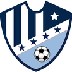 Camp Registration Form  “A Pre-Season Preparation for the Advanced Player”Name:______________________________________________________  Age: _______ E-Mail Address:___________________________________________________________ Home Address:____________________________________________________________  City/State:________________________________________________________________ Zip:______________________ Phone #: (           )________________________________  Family Doctor:____________________________________________________________ Phone:_______________________________________ Medical information, Release & Consent Form In case of emergency, contact:  Name:___________________________________________________________________ Phone: (           )___________________________________________________________ Relationship:_____________________________________________________________ Medical / Insurance Information: Participant’s Allergies:______________________________________________________ Insurance Company:_______________________________________________________ Phone: (           )___________________________________________________________ I hereby authorize the staff of Blue & White Soccer Camp to act on my behalf, using their best judgment in any emergency requiring medical attention. I certify that my child is physically fit to take part in all camp activities. Parent Signature__________________________________________________________ Cost: Field Players $250 Make checks payable to ‘Blue and White Soccer”Cost: Goalies $250 Make checks payable to “Modern Goalkeeper” Mail to:                                             c/o Tom Mulligan  30 St. John’s Drive Freehold, NJ 07728 Refunds: There are no refunds after July 15  Walk-ins are welcome but payment must be $250 cash only                                